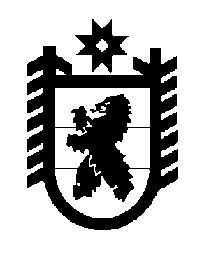 Российская Федерация Республика Карелия    ПРАВИТЕЛЬСТВО РЕСПУБЛИКИ КАРЕЛИЯРАСПОРЯЖЕНИЕ                                      от 1 марта 2019 года № 177р-Пг. Петрозаводск 	Внести в перечень мероприятий, направленных на обеспечение доставки лиц старше 65 лет, проживающих в сельской местности, в медицинские организации, утвержденный распоряжением Правительства Республики Карелия от 31 января 2019 года № 70р-П, изменение, изложив его в следующей редакции:«Утвержден распоряжением Правительства Республики Карелияот 31 января 2019 года № 70р-ППеречень мероприятий, направленных на обеспечение доставки лиц старше 65 лет, проживающих в сельской местности, в медицинские организацииИсполняющий обязанности           Главы Республики Карелия                                                        А.Е. Чепик№ п/пМероприятиеСрок исполненияОтветственный исполнитель12341.Разработка и утверждение регламента межведомственного взаимодействия Министерства социальной защиты Республики Карелия и Министерства здравоохранения Республики Карелия по вопросам доставки лиц старше 65 лет, проживающих в сельской местности, в медицин-ские организации, в том числе для проведения дополнительных скринингов на выявление отдельных социально значимых неинфекционных заболеванийI квартал 2019 годаМинистерство социальной защиты Республики Карелия, Министерство здравоохранения Республики Карелия12342.Предоставление заявки в Министерство труда и социальной защиты Российской Федерации в целях получения иного межбюд-жетного трансферта из федераль-ного бюджета бюджету Респуб-лики Карелия на приобретение автотранспорта российского производства для организации доставки лиц старше 65 лет, проживающих в сельской местности, в медицинские организацииI квартал 2019 годаМинистерство социальной защиты Республики Карелия3.Приобретение в соответствии с Федеральным  законом от 5 апреля 2013 года № 44-ФЗ «О контрактной системе в сфере закупок товаров, работ, услуг для обеспечения государственных и муниципальных нужд» авто-транспорта российского произ-водства для организации доставки лиц старше 65 лет, проживающих в сельской местности, в медицин-ские организации, в том числе для проведения дополнительных скринингов на выявление отдельных социально значимых неинфекционных заболеванийдо 1 июля 2019 годаМинистерство социальной защиты Республики Карелия4.Создание в связи с приобретением автотранспорта 5 служб мобиль-ных бригад II – III квартал 2019 годаМинистерство социальной защиты Республики Карелия, Министерство здравоохранения Республики Карелия5.Разработка и утверждение правил доставки лиц старше 65 лет, проживающих в сельской местности, в медицинские организацииII – III квартал 2019 годаМинистерство социальной защиты Республики Карелия, Министерство здравоохранения Республики Карелия6.Организация деятельности, содержание и финансирование вновь созданных мобильных бригадс IV квартала 2019 года по 31 декабря 2024 годаМинистерство социальной защиты Республики Карелия12347.Выявление лиц старше 65 лет, проживающих в сельской местности, подлежащих доставке в медицинские организации, в том числе для проведения дополни-тельных скринингов на выявление отдельных социально значимых неинфекционных заболеванийс IV квартала 2019 года по 31 декабря 2024 годаМинистерство здравоохранения Республики Карелия, Министерство социальной защиты Республики Карелия 8.Организация доставки лиц старше 65 лет, проживающих в сельской местности, в медицинские организации, в том числе для проведения дополнительных скринингов на выявление отдельных социально значимых неинфекционных заболеваний с IV квартала 2019 года по 1 декабря 2024 годаМинистерство социальной защиты Республики Карелия, Министерство здравоохранения Республики Карелия9.Информирование населения об организации доставки лиц старше 65 лет, проживающих в сельской местности, в медицинские организации, в том числе для проведения дополнительных скринингов на выявление отдельных социально значимых неинфекционных заболеванийс III квартала 2019 года по 1 декабря 2024 годаМинистерство здравоохранения Республики Карелия, Министерство социальной защиты Республики Карелия 10.Проведение лицам старше 65 лет, проживающим в сельской местности, дополнительных скринингов на выявление отдельных социально значимых неинфекционных заболеваний с 1 января 2020 года по 1 декабря 2024 годаМинистерство здравоохранения Республики Карелия».